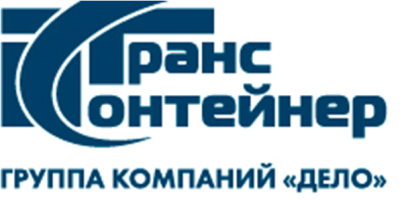 Филиал ПАО «ТрансКонтейнер» на Дальневосточной железной дороге680000, г. Хабаровск, ул. Дзержинского, 65телефон\факс: +7 (4212) 45-12-10 e-mail: secretar_dvgd@trcont.ru, www.trcont.com6/ №НКПЛ/22 от 28.01.2022 года                                 ВНИМАНИЕ!            ПАО «ТрансКонтейнер» информирует о внесении изменений в документацию о закупке способом размещения оферты № РО-НКПДВЖД-20-0010  по предмету закупки «Аренда транспортных средств с экипажем для перевозки крупнотоннажных контейнеров с/на агентства филиала ПАО "ТрансКонтейнер" на Дальневосточной железной дороге на станциях Хабаровск-2, Первая Речка, Комсомольск-на-Амуре, Уссурийск»             1) Внести изменения в Приложение №1 к техническому заданию раздела №4 документации о закупке и читать в следующей редакции:Приложение № 1 к техническому заданию раздела № 4 документации о закупке  ПРЕДЕЛЬНЫЕ СТАВКИ АРЕНДНОЙ ПЛАТЫ ТРАНСПОРТНОГО СРЕДСТВА С ЭКИПАЖЕМ1. Предельные ставки платы за аренду транспортных средств с экипажем на перевозку порожних и груженых контейнеров в городе Хабаровск и прилегающих районах                                                                                                                                   Таблица №1Примечания: - авторейс включает возврат порожнего контейнера.- ставки распространяются также на перевозки 20-фут. контейнеров массой брутто свыше 24 т                                                                                                                    Таблица №2*Стоимость услуг по завозу/вывозу контейнеров при использовании автотранспорта занятого первые 15 минут оплате не подлежат, занятого более 15 минут – оплачиваются как полный час.2. Предельные ставки платы за аренду транспортных средств с экипажем на перевозку порожних и груженых контейнеров в городе Комсомольск-на-Амуре и прилегающих районах                                                                                                                     Таблица №3Примечания: - авторейс включает возврат порожнего контейнера.- ставки распространяются также на перевозки 20-фут. контейнеров массой брутто свыше 24 т* при завозе/вывозе не менее 10 контейнеров в месяц                                                                                                                     Таблица №4*Стоимость услуг по завозу/вывозу контейнеров при использовании автотранспорта занятого первые 15 минут оплате не подлежат, занятого более 15 минут – оплачиваются как полный час.3. Предельные ставки платы за аренду транспортных средств с экипажем на перевозку порожних и груженых контейнеров в городе Уссурийск и прилегающих районах                                                                                                                       Таблица №5Примечания: - авторейс включает возврат порожнего контейнера.- ставки распространяются также на перевозки 20-фут. контейнеров массой брутто свыше 24 т                                                                                                                      Таблица №6*Стоимость услуг по завозу/вывозу контейнеров при использовании автотранспорта занятого первые 15 минут оплате не подлежат, занятого более 15 минут – оплачиваются как полный час.4. Предельные ставки платы за аренду транспортных средств с экипажем на перевозку порожних и груженых контейнеров в городе Владивосток и прилегающих районах                                                                                                                       Таблица №7Примечания: - авторейс включает возврат порожнего контейнера.- ставки распространяются также на перевозки 20-фут. контейнеров массой брутто свыше 24 т                                                                                                                       Таблица №8*Стоимость услуг по завозу/вывозу контейнеров при использовании автотранспорта занятого первые 15 минут оплате не подлежат, занятого более 15 минут – оплачиваются как полный час.Контейнерный терминал  ЗАО «Пасифик Интермодал Контейнер» на ст. Угольная                                                                                                                      Таблица №9Примечания: - авторейс включает возврат порожнего контейнера.- ставки распространяются также на перевозки 20-фут. контейнеров массой брутто свыше 24 т    Таблица №10*Стоимость услуг по завозу/вывозу контейнеров при использовании автотранспорта занятого первые 15 минут оплате не подлежат, занятого более 15 минут – оплачиваются как полный час.2) Внести изменения в Приложение№6 к договору аренды транспортных средств с экипажем Приложения №4 «Договор аренды транспортных средств с экипажем (типовая форма)» к документации о закупке и читать  в следующей редакции:Приложение № 6к договору  арендытранспортного средства с экипажем                                                                                                                                                                                            №_____________________________                                                                                                                                                                                          от "_____" ______________20____г.ПРЕДЕЛЬНЫЕ СТАВКИ АРЕНДНОЙ ПЛАТЫ ТРАНСПОРТНОГО СРЕДСТВА С ЭКИПАЖЕМ1. Предельные ставки платы за аренду транспортных средств с экипажем на перевозку порожних и груженых контейнеров в городе Хабаровск и прилегающих районах                                                                                                                                   Таблица №1Примечания: - авторейс включает возврат порожнего контейнера.- ставки распространяются также на перевозки 20-фут. контейнеров массой брутто свыше 24 т                                                                                                                    Таблица №2*Стоимость услуг по завозу/вывозу контейнеров при использовании автотранспорта занятого первые 15 минут оплате не подлежат, занятого более 15 минут – оплачиваются как полный час.2. Предельные ставки платы за аренду транспортных средств с экипажем на перевозку порожних и груженых контейнеров в городе Комсомольск-на-Амуре и прилегающих районах                                                                                                                     Таблица №3Примечания: - авторейс включает возврат порожнего контейнера.- ставки распространяются также на перевозки 20-фут. контейнеров массой брутто свыше 24 т* при завозе/вывозе не менее 10 контейнеров в месяц                                                                                                                     Таблица №4*Стоимость услуг по завозу/вывозу контейнеров при использовании автотранспорта занятого первые 15 минут оплате не подлежат, занятого более 15 минут – оплачиваются как полный час.3. Предельные ставки платы за аренду транспортных средств с экипажем на перевозку порожних и груженых контейнеров в городе Уссурийск и прилегающих районах                                                                                                                       Таблица №5Примечания: - авторейс включает возврат порожнего контейнера.- ставки распространяются также на перевозки 20-фут. контейнеров массой брутто свыше 24 т                                                                                                                      Таблица №6*Стоимость услуг по завозу/вывозу контейнеров при использовании автотранспорта занятого первые 15 минут оплате не подлежат, занятого более 15 минут – оплачиваются как полный час.4. Предельные ставки платы за аренду транспортных средств с экипажем на перевозку порожних и груженых контейнеров в городе Владивосток и прилегающих районах                                                                                                                       Таблица №7Примечания: - авторейс включает возврат порожнего контейнера.- ставки распространяются также на перевозки 20-фут. контейнеров массой брутто свыше 24 т                                                                                                                       Таблица №8*Стоимость услуг по завозу/вывозу контейнеров при использовании автотранспорта занятого первые 15 минут оплате не подлежат, занятого более 15 минут – оплачиваются как полный час.Контейнерный терминал  ЗАО «Пасифик Интермодал Контейнер» на ст. Угольная                                                                                                                      Таблица №9Примечания: - авторейс включает возврат порожнего контейнера.- ставки распространяются также на перевозки 20-фут. контейнеров массой брутто свыше 24 т    Таблица №10*Стоимость услуг по завозу/вывозу контейнеров при использовании автотранспорта занятого первые 15 минут оплате не подлежат, занятого более 15 минут – оплачиваются как полный час.3) Внести изменения в п.10 «Антикоррупционная оговорка» Приложения №4 к документации о закупке и читать в следующей редакции: 10. АНТИКОРРУПЦИОННАЯ ОГОВОРКА10.1. Стороны настоящим подтверждают, что им известны требования применимого законодательства и применимых норм международного права о противодействии коррупции при осуществлении хозяйственной деятельности (далее – антикоррупционные требования). Стороны обязуются обеспечить соблюдение антикоррупционных требований при исполнении настоящего Договора своими работниками, представителями, аффилированными лицами, посредниками и иными лицами, привлекаемыми ими к исполнению настоящего Договора. Для целей определения ответственности Сторон по настоящему Договору нарушение антикоррупционных требований указанными лицами признается нарушением, совершенным соответствующей Стороной. 10.2. Каждая Сторона настоящим подтверждает, что ни она, ни ее работники, представители, аффилированные лица, посредники и любые иные лица, привлекаемые Стороной к исполнению настоящего Договора, не предлагали, не обещали, не требовали, не принимали деньги, ценные бумаги, иное имущество или работы (услуги), в связи с заключением настоящего Договора. 10.3. При исполнении своих обязательств по настоящему Договору Стороны, их работники, представители, аффилированные лица, посредники и иные лица, привлекаемые Сторонами к исполнению настоящего Договора, не совершают действия, квалифицируемые применимым законодательством как нарушение антикоррупционных требований, в том числе дача / получение / вымогательство взятки или посредничество во взяточничестве, злоупотребление полномочиями, коммерческий подкуп или посредничество в нем, мошенничество, передача денежных средств или иных ценностей любым лицам в целях оказать влияние на их действия или решения, а также иные незаконные действия в целях получения неправомерной имущественной выгоды, каких-либо неправомерных преимуществ, оказания недружественного влияния или для достижения иных неправомерных целей. 10.4. Сторона, у которой появились обоснованные подозрения в нарушении другой Стороной антикоррупционных требований в связи с заключением и/или исполнением настоящего Договора, вправе направить другой Стороне письменный запрос о представлении документов и информации, необходимых для проверки таких подозрений, за исключением документов и информации, доступ к которым ограничен в соответствии с применимым законодательством. Сторона, получившая указанный запрос, обязана дать на него мотивированный ответ, а также представить другой Стороне запрашиваемые документы и информацию (либо указать предусмотренные применимым законодательством основания для отказа в их представлении) в течение 10 (десяти) рабочих дней с даты получения запроса, если иной срок не будет установлен по соглашению Сторон. 10.5. При наличии доказательств нарушения антикоррупционных требований в связи с заключением и/или исполнением настоящего Договора, а также при наличии обоснованных подозрений в этом и неисполнении другой Стороной обязанности представить запрашиваемые документы и информацию, Сторона, направившая запрос, вправе в одностороннем порядке приостановить исполнение своих обязательств по настоящему Договору до урегулирования Сторонами возникшей ситуации или разрешения спора в судебном порядке. При этом Стороны гарантируют осуществление надлежащего разбирательства по фактам нарушения антикоррупционных требований с соблюдением принципов конфиденциальности и применение эффективных мер по предотвращению возможных конфликтных ситуаций. 10.6. Каждая Сторона вправе в одностороннем внесудебном порядке расторгнуть Договор путем направления письменного уведомления другой Стороне не позднее чем за 10 (десять) календарных дней до даты прекращения действия настоящего Договора в следующих случаях: 10.6.1. при наличии доказательств совершения уголовного преступления или административного правонарушения коррупционной направленности другой Стороной; 10.6.2. если в результате нарушения другой Стороной антикоррупционных требований Стороне причинены убытки; 10.6.3. при неисполнении другой Стороной обязанности представить документы и информацию, запрашиваемые для проверки подозрения в нарушении антикоррупционных требований в связи с заключением и/или исполнением настоящего Договора, в течение 20 (двадцати) рабочих дней с даты получения соответствующего запроса. 10.7. Сторона, нарушившая антикоррупционные требования и (или) условия настоящей антикоррупционной оговорки, обязана возместить другой Стороне возникшие у нее в результате этого убытки в соответствии с порядком и в размере, предусмотренном применимым законодательством и настоящим Договором. 10.8. В случае нарушения одной Стороной обязательств по настоящей 45 антикоррупционной оговорке другая Сторона вправе уведомить об этом компетентные государственные органы в соответствии с применимым законодательством. 10.9. Каналы уведомления (указывается наименование ПАО «ТрансКонтейнер» как стороны договора) о нарушениях антикоррупционных требований: тел.: 8 (499) 271-77-90, 8 (800) 100-22-20, официальный сайт (для заполнения специальной формы): trcont.com, адрес электронной почты: anticorr@trcont.ru. Каналы уведомления (указывается наименование Стороны как стороны договора) о нарушениях антикоррупционных требований: тел.: ________________, официальный сайт (для заполнения специальной формы): ______________ / адрес электронной почты: ___________________________.4) Внести изменения в Приложение №9а «перечень и формат электронных документов Приложения №4 к документации о закупке и читать в редакции:Приложение № 9ак договору № ________________ от «___» __________ 20_ г.Перечень и формат электронных документов   Остальные условия в Документации остаются без изменений!Председатель Конкурсной комиссиифилиала ПАО «ТрансКонтейнер» на ДВЖД		                 С.А. Баранов№ п/п Услуги по завозу контейнеров на контейнерный терминал/услуги по вывозу контейнеров с контейнерного терминала Хабаровск-2, ООО «Комплексные Логистические Системы» и АО «Стройоптторг»Единица измеренияТипоразмер контейнераСтоимость услуги (без НДС)1в пределах г. Хабаровскконтейнер20 фут75001в пределах г. Хабаровскконтейнер40 фут95002в пределах г. Хабаровск (перевозка опасного груза)контейнер20 фут150882в пределах г. Хабаровск (перевозка опасного груза)контейнер40 фут188313с.Анастасьевка, 49 кмконтейнер20 фут171633с.Анастасьевка, 49 кмконтейнер40 фут171634п.Бычихаконтейнер20 фут163544п.Бычихаконтейнер40 фут163545п.Виноградовкаконтейнер20 фут133645п.Виноградовкаконтейнер40 фут133646с.Воронеж-2контейнер20 фут138146с.Воронеж-2контейнер40 фут138147с.Восточноеконтейнер20 фут124637с.Восточноеконтейнер40 фут124638с.Вятскоеконтейнер20 фут194438с.Вятскоеконтейнер40 фут194439с.Галкиноконтейнер20 фут158219с.Галкиноконтейнер40 фут1582110с.Гаровка-2контейнер20 фут1349810с.Гаровка-2контейнер40 фут1349811с.Казакевичевоконтейнер20 фут1709511с.Казакевичевоконтейнер40 фут1709512с.Калинкаконтейнер20 фут1597712с.Калинкаконтейнер40 фут1597713с.Князе-Волконскоеконтейнер20 фут1604213с.Князе-Волконскоеконтейнер40 фут1604214с.Корсаковоконтейнер20 фут1568514с.Корсаковоконтейнер40 фут1568515п.Корфовскийконтейнер20 фут1613315п.Корфовскийконтейнер40 фут1613316с.Мирноеконтейнер20 фут1231116с.Мирноеконтейнер40 фут1231117с.Некрасовкаконтейнер20 фут1576117с.Некрасовкаконтейнер40 фут1576118с.Осиновая речкаконтейнер20 фут1605818с.Осиновая речкаконтейнер40 фут1605819с.Ракитноеконтейнер20 фут1334619с.Ракитноеконтейнер40 фут1334620с.Сергеевкаконтейнер20 фут1568320с.Сергеевкаконтейнер40 фут1568321с.Смирновкаконтейнер20 фут1553221с.Смирновкаконтейнер40 фут1553222п.Сосновкаконтейнер20 фут1348922п.Сосновкаконтейнер40 фут1348923с.Тополевоконтейнер20 фут1226623с.Тополевоконтейнер40 фут1226624ТЭЦ-3контейнер20 фут1229924ТЭЦ-3контейнер40 фут1229925г.Амурскконтейнер20 фут5959325г.Амурскконтейнер40 фут5959326п. Эльбанконтейнер20 фут5830026п. Эльбанконтейнер40 фут5830027г.Бикинконтейнер20 фут3564627г.Бикинконтейнер40 фут3564628п.Ваниноконтейнер20 фут8255028п.Ваниноконтейнер40 фут8255029г.Вяземскийконтейнер20 фут2744729г.Вяземскийконтейнер40 фут2744730г.Комсомольск-на-Амуреконтейнер20 фут5561430г.Комсомольск-на-Амуреконтейнер40 фут5561431г.Комсомольск-на-Амуре
(перевозка опасного груза)контейнер20 фут7930031г.Комсомольск-на-Амуре
(перевозка опасного груза)контейнер40 фут7930032п.Переясловкаконтейнер20 фут1936232п.Переясловкаконтейнер40 фут1936233с.Кругликовоконтейнер20 фут1857033с.Кругликовоконтейнер40 фут1857034п. Хорконтейнер20 фут2181234п. Хорконтейнер40 фут2181235г. Советская Гаваньконтейнер20 фут8524135г. Советская Гаваньконтейнер40 фут8524136с.Лидогаконтейнер20 фут3265636с.Лидогаконтейнер40 фут3265637г. Биробиджанконтейнер20 фут3372637г. Биробиджанконтейнер40 фут3372638г. Биробиджан (перевозка опасного груза)контейнер20 фут4807438г. Биробиджан (перевозка опасного груза)контейнер40 фут4807439г.Облучьеконтейнер20 фут5593939г.Облучьеконтейнер40 фут5593940п. Известковый, ЕАОконтейнер20 фут4469440п. Известковый, ЕАОконтейнер40 фут4469441п. Теплоозерскконтейнер20 фут4537041п. Теплоозерскконтейнер40 фут4537042п. Смидовичконтейнер20 фут2265342п. Смидовичконтейнер40 фут2265343п.Николаевкаконтейнер20 фут1612443п.Николаевкаконтейнер40 фут1612444п.Приамурскийконтейнер20 фут1536944п.Приамурскийконтейнер40 фут1536945п. Ленинскоеконтейнер20 фут5647045п. Ленинскоеконтейнер40 фут5647046г.Дальнереченскконтейнер20 фут5100046г.Дальнереченскконтейнер40 фут5100047п.Лучегорскконтейнер20 фут5083047п.Лучегорскконтейнер40 фут5083048с.Светлогорьеконтейнер20 фут4180848с.Светлогорьеконтейнер40 фут4180849с. Пашковоконтейнер20 фут5980049с. Пашковоконтейнер40 фут5980050п. Известковый, Хабаровский крайконтейнер20 фут5915050п. Известковый, Хабаровский крайконтейнер40 фут5915051п. Хурмуликонтейнер20 фут5915051п. Хурмуликонтейнер40 фут5915052п. Березовый (Солнечный район)контейнер20 фут-52п. Березовый (Солнечный район)контейнер40 фут8532053с. Ильинкаконтейнер20 фут850053с. Ильинкаконтейнер40 фут8500№ п/пНаименование дополнительных услугЕдиница измеренияТипоразмер контейнераСтоимость услуги (без НДС)1*Работа автомобиля сверх норматива (за 1 час) при завозе/вывозе (норма времени на загрузку/выгрузку контейнера  у клиента с момента подачи а/м 20 футовый - 3 часа, 40 футовый - 4 часа).час20 фут10421*Работа автомобиля сверх норматива (за 1 час) при завозе/вывозе (норма времени на загрузку/выгрузку контейнера  у клиента с момента подачи а/м 20 футовый - 3 часа, 40 футовый - 4 часа).час40 фут16782Прочие услуги автомобильного транспорта (загрузка/выгрузка контейнера по дополнительному адресу)контейнер20 фут22232Прочие услуги автомобильного транспорта (загрузка/выгрузка контейнера по дополнительному адресу)контейнер40 фут3812 № п/пУслуги по завозу контейнеров на агентство/услуги по вывозу контейнеров с агентстваЕдиница измеренияТипоразмер контейнераСтоимость услуги (без НДС)1г.Комсомольск-на-Амуре, Привокзальный районконтейнер20 фут3 560  1г.Комсомольск-на-Амуре, Привокзальный районконтейнер40 фут6 292  2г.Комсомольск-на-Амуре, Центральный районконтейнер20 фут4 594  2г.Комсомольск-на-Амуре, Центральный районконтейнер40 фут8 000  3г.Комсомольск-на-Амуре, р-он Дземги, аллея Труда, п.Таежныйконтейнер20 фут5 050  3г.Комсомольск-на-Амуре, р-он Дземги, аллея Труда, п.Таежныйконтейнер40 фут8 620  4г.Комсомольск-на-Амуре, р-он Дружба, п.Попова, ст.Комсомольск-Сортировочныйконтейнер20 фут5 750  4г.Комсомольск-на-Амуре, р-он Дружба, п.Попова, ст.Комсомольск-Сортировочныйконтейнер40 фут9 550  5г.Комсомольск-на-Амуре, р-он Площадка, совхоз Хорпинский,Северное шоссе 56контейнер20 фут6 923  5г.Комсомольск-на-Амуре, р-он Площадка, совхоз Хорпинский,Северное шоссе 56контейнер40 фут11 109  6г.Комсомольск-на-Амуре, ул.Заводская 1 (Амурметалл)контейнер20 фут4 300  6г.Комсомольск-на-Амуре, ул.Заводская 1 (Амурметалл)контейнер40 фут7 500  7г.Комсомольск-на-Амуре, Северное шоссе 3, Амурское шоссеконтейнер20 фут3 480  7г.Комсомольск-на-Амуре, Северное шоссе 3, Амурское шоссеконтейнер40 фут6 450  8г.Комсомольск-на-Амуре, пер.Хрустальныйконтейнер20 фут4 829  8г.Комсомольск-на-Амуре, пер.Хрустальныйконтейнер40 фут8 300  9г.Амурскконтейнер20 фут160009г.Амурскконтейнер40 фут1800010г.Амурск (Завод АЛК)*контейнер20 фут-10г.Амурск (Завод АЛК)*контейнер40 фут8 587  11п.Падали, п. Известковыйконтейнер20 фут12 509  11п.Падали, п. Известковыйконтейнер40 фут18 552  12п.Тейсинконтейнер20 фут13 860  12п.Тейсинконтейнер40 фут20 350  13п.Эльбанконтейнер20 фут11 100  13п.Эльбанконтейнер40 фут16 690  14п.Гайтерконтейнер20 фут8 090  14п.Гайтерконтейнер40 фут12 100  15п.Паринконтейнер20 фут11 100  15п.Паринконтейнер40 фут16 590  16п.Пиваньконтейнер20 фут6 920  16п.Пиваньконтейнер40 фут11 100  17п.Селисин, п.Селихиноконтейнер20 фут11 100  17п.Селисин, п.Селихиноконтейнер40 фут16 693  18п.Стартконтейнер20 фут8 350  18п.Стартконтейнер40 фут12 950  19п.Хапсольконтейнер20 фут5 520  19п.Хапсольконтейнер40 фут9 240  20п.Хурбаконтейнер20 фут6 200  20п.Хурбаконтейнер40 фут10 800  21п.Ягодныйконтейнер20 фут24 991  21п.Ягодныйконтейнер40 фут24 991  22п.Ваниноконтейнер20 фут109 190  22п.Ваниноконтейнер40 фут109 190  23г.Николаевск-на-Амуреконтейнер20 фут239 800  23г.Николаевск-на-Амуреконтейнер40 фут239 800  24г.Советская Гаваньконтейнер20 фут125 539  24г.Советская Гаваньконтейнер40 фут125 539  25п.им.Полины Осипенкоконтейнер20 фут110 000  25п.им.Полины Осипенкоконтейнер40 фут146 877  26п.Солнечныйконтейнер20 фут6 923  26п.Солнечныйконтейнер40 фут11 109  27п.Горинконтейнер20 фут15 939  27п.Горинконтейнер40 фут22 995  28п.Хурмуликонтейнер20 фут11 500  28п.Хурмуликонтейнер40 фут17 600  29п.Березовыйконтейнер20 фут37 000  29п.Березовыйконтейнер40 фут36 700  30г.Хабаровскконтейнер20 фут45 000  30г.Хабаровскконтейнер40 фут50 000  31г.Амурск 
(перевозка опасного груза)контейнер20 фут15 000  31г.Амурск 
(перевозка опасного груза)контейнер40 фут18 000  32п.Дукиконтейнер20 фут-32п.Дукиконтейнер40 фут42 000  33п.Эворонконтейнер20 фут-33п.Эворонконтейнер40 фут40 000  34г.Комсомольск-на-Амуре, р-он Дземги, аллея Труда, п.Таежный (перевозка опасного груза)контейнер20 фут5 050  34г.Комсомольск-на-Амуре, р-он Дземги, аллея Труда, п.Таежный (перевозка опасного груза)контейнер40 фут8 620  35г.Комсомольск-на-Амуре, р-он Дружба, п.Попова, ст.Комсомольск-Сортировочный  (перевозка опасного груза)контейнер20 фут5 750  35г.Комсомольск-на-Амуре, р-он Дружба, п.Попова, ст.Комсомольск-Сортировочный  (перевозка опасного груза)контейнер40 фут9 550  36п.Хурба (перевозка опасного груза)контейнер20 фут6 200  36п.Хурба (перевозка опасного груза)контейнер40 фут10 800  37с. Малмыж (Нанайский р-н)контейнер20 фут30 000  37с. Малмыж (Нанайский р-н)контейнер40 фут35 000  № п/пНаименование дополнительных услугЕдиница измеренияТипоразмер контейнераСтоимость услуги (без НДС)1*Работа автомобиля сверх норматива (за 1 час) при завозе/вывозе (норма времени на загрузку/выгрузку контейнера  у клиента с момента подачи а/м 20 футовый - 3 часа, 40 футовый - 4 часа).час20 фут1 350  1*Работа автомобиля сверх норматива (за 1 час) при завозе/вывозе (норма времени на загрузку/выгрузку контейнера  у клиента с момента подачи а/м 20 футовый - 3 часа, 40 футовый - 4 часа).час40 фут1 850  № п/п Услуги по завозу контейнеров на контейнерный терминал/услуги по вывозу контейнеров с контейнерного терминала Уссурийск, ООО «ТК Восток - А»Единица измеренияТипоразмер контейнераСтоимость услуги (без НДС)1г.Уссурийск, все улицы в районе 5-6 кмконтейнер20 фут94061г.Уссурийск, все улицы в районе 5-6 кмконтейнер40 фут109132г.Уссурийск, все улицы центраконтейнер20 фут97062г.Уссурийск, все улицы центраконтейнер40 фут117003г.Уссурийск улицы в районах Сахарного завода, Слободы, Междуречья, МРО, Кирпичного заводаконтейнер20 фут105443г.Уссурийск улицы в районах Сахарного завода, Слободы, Междуречья, МРО, Кирпичного заводаконтейнер40 фут118314г.Уссурийск район Зверосовхоза, п.Барановскийконтейнер20 фут118254г.Уссурийск район Зверосовхоза, п.Барановскийконтейнер40 фут133255с.Заречноеконтейнер20 фут96005с.Заречноеконтейнер40 фут126006с.Новоникольскконтейнер20 фут118136с.Новоникольскконтейнер40 фут152637с. Воздвиженкаконтейнер20 фут91637с. Воздвиженкаконтейнер40 фут119508с.Анучиноконтейнер20 фут207888с.Анучиноконтейнер40 фут243759с.Чернышевка, Анучинский районконтейнер20 фут191839с.Чернышевка, Анучинский районконтейнер40 фут2755010г.Арсеньевконтейнер20 фут2556310г.Арсеньевконтейнер40 фут3162511г.Артемконтейнер20 фут1681311г.Артемконтейнер40 фут2107512п.Угловоеконтейнер20 фут1611312п.Угловоеконтейнер40 фут2033813г.Большой Каменьконтейнер20 фут2487513г.Большой Каменьконтейнер40 фут3162514г.Владивостокконтейнер20 фут2006314г.Владивостокконтейнер40 фут2431315с.Вольно-Надеждинскоеконтейнер20 фут1735015с.Вольно-Надеждинскоеконтейнер40 фут2081316п.Девятый Валконтейнер20 фут1160016п.Девятый Валконтейнер40 фут1760017с.Кипарисовоконтейнер20 фут1228817с.Кипарисовоконтейнер40 фут1503818п.Раздольное контейнер20 фут1228818п.Раздольное контейнер40 фут1582519п.Тавричанкаконтейнер20 фут1541319п.Тавричанкаконтейнер40 фут1803820г.Дальнереченскконтейнер20 фут4366320г.Дальнереченскконтейнер40 фут5656321с.Камень-Рыболов (через Черниговку)контейнер20 фут2200021с.Камень-Рыболов (через Черниговку)контейнер40 фут2700022с.Владимиро-Петровка (через Черниговку)контейнер20 фут1756722с.Владимиро-Петровка (через Черниговку)контейнер40 фут2511723с.Турий Рогконтейнер20 фут1910023с.Турий Рогконтейнер40 фут2708324п.Кировскийконтейнер20 фут2910024п.Кировскийконтейнер40 фут3705025г.Лесозаводскконтейнер20 фут3853825г.Лесозаводскконтейнер40 фут4887526п.Лучегорскконтейнер20 фут5055026п.Лучегорскконтейнер40 фут6370027с.Михайловка, Михайловский районконтейнер20 фут1008327с.Михайловка, Михайловский районконтейнер40 фут1410028с.Абрамовкаконтейнер20 фут1108328с.Абрамовкаконтейнер40 фут1506729п.Горноеконтейнер20 фут1010029п.Горноеконтейнер40 фут1410030с.Григорьевкаконтейнер20 фут1006730с.Григорьевкаконтейнер40 фут1405031с.Ивановкаконтейнер20 фут1517531с.Ивановкаконтейнер40 фут1820032с.Ляличиконтейнер20 фут1011732с.Ляличиконтейнер40 фут1513333п.Новошахтинскийконтейнер20 фут1406333п.Новошахтинскийконтейнер40 фут1606334с.Первомайское (Сунь Ят Сен)контейнер20 фут1108334с.Первомайское (Сунь Ят Сен)контейнер40 фут1510035с.Степное Октябрьский районконтейнер20 фут913335с.Степное Октябрьский районконтейнер40 фут1216736с.Николаевка, Михайловский р-нконтейнер20 фут1263336с.Николаевка, Михайловский р-нконтейнер40 фут1720037г.Находка контейнер20 фут3510037г.Находка контейнер40 фут4575038г.Партизанскконтейнер20 фут3360038г.Партизанскконтейнер40 фут4437539п.Пограничныйконтейнер20 фут1805039п.Пограничныйконтейнер40 фут2081340ж.д. станция Гродеково-2контейнер20 фут1616340ж.д. станция Гродеково-2контейнер40 фут2120041с.Сергеевкаконтейнер20 фут1055041с.Сергеевкаконтейнер40 фут1510042с.Покровка контейнер20 фут1457542с.Покровка контейнер40 фут1653843с.Владимировкаконтейнер20 фут1110043с.Владимировкаконтейнер40 фут1508344с.Галенкиконтейнер20 фут1182544с.Галенкиконтейнер40 фут1492545с.Липовцыконтейнер20 фут1245045с.Липовцыконтейнер40 фут1591346с.Новогеоргиевкаконтейнер20 фут1316746с.Новогеоргиевкаконтейнер40 фут1613347с.Синельниковоконтейнер20 фут1351747с.Синельниковоконтейнер40 фут1616748п.Славянкаконтейнер20 фут2505048п.Славянкаконтейнер40 фут3132549с.Барабашконтейнер20 фут1816749с.Барабашконтейнер40 фут2413350с.Занадворовкаконтейнер20 фут1460050с.Занадворовкаконтейнер40 фут2151751с.Зарубиноконтейнер20 фут3162551с.Зарубиноконтейнер40 фут4045052п.Краскиноконтейнер20 фут3485052п.Краскиноконтейнер40 фут4395053п.Посьетконтейнер20 фут3016753п.Посьетконтейнер40 фут4556754п.Хасанконтейнер20 фут4032554п.Хасанконтейнер40 фут5145055г.Спасск-Дальнийконтейнер20 фут2157555г.Спасск-Дальнийконтейнер40 фут2656356с.Буссевкаконтейнер20 фут2050056с.Буссевкаконтейнер40 фут2511757с. Прохорыконтейнер20 фут1810057с. Прохорыконтейнер40 фут-58с.Хороль (через Черниговку)контейнер20 фут2000058с.Хороль (через Черниговку)контейнер40 фут2200059с.Новодевица (через Черниговку)контейнер20 фут2000059с.Новодевица (через Черниговку)контейнер40 фут2200060с.Сиваковка (через Черниговку)контейнер20 фут2100060с.Сиваковка (через Черниговку)контейнер40 фут2700061п.Ярославскийконтейнер20 фут1208361п.Ярославскийконтейнер40 фут1760062с.Черниговкаконтейнер20 фут1606362с.Черниговкаконтейнер40 фут2112563с.Высокоеконтейнер20 фут1210063с.Высокоеконтейнер40 фут1760064с.Монастырищеконтейнер20 фут1163364с.Монастырищеконтейнер40 фут1708365п.Сибирцевоконтейнер20 фут1457565п.Сибирцевоконтейнер40 фут1957566с.Чугуевкаконтейнер20 фут3567566с.Чугуевкаконтейнер40 фут4642567с. Степное (Спасский р-он)контейнер20 фут2050067с. Степное (Спасский р-он)контейнер40 фут2511768с.Яковлевкаконтейнер20 фут2510068с.Яковлевкаконтейнер40 фут3616769с.Новосысоевкаконтейнер20 фут2116769с.Новосысоевкаконтейнер40 фут29667№ п/пНаименование дополнительных услугЕдиница измеренияТипоразмер контейнераСтоимость услуги (без НДС)1*Работа автомобиля сверх норматива (за 1 час)  при завозе/вывозе (норма времени на загрузку/выгрузку контейнера  у клиента с момента подачи а/м 20 футовый - 3 часа, 40 футовый - 4 часа).час20 фут16251*Работа автомобиля сверх норматива (за 1 час)  при завозе/вывозе (норма времени на загрузку/выгрузку контейнера  у клиента с момента подачи а/м 20 футовый - 3 часа, 40 футовый - 4 часа).час40 фут1900 № п/пУслуги по завозу контейнеров на контейнерный терминал/услуги по вывозу контейнеров с контейнерного терминалаЕдиница измеренияТипоразмер контейнераСтоимость услуги (без НДС)1г. Владивосток, все улицы до "Зари"контейнер20 фут17 0001г. Владивосток, все улицы до "Зари"контейнер40 фут18 0002г. Владивосток, все улицы в районе 28-го кмконтейнер20 фут18 0002г. Владивосток, все улицы в районе 28-го кмконтейнер40 фут19 0003п. Трудовоеконтейнер20 фут280003п. Трудовоеконтейнер40 фут280004г. Владивосток, о. Русскийконтейнер20 фут270004г. Владивосток, о. Русскийконтейнер40 фут270005с. Заводскойконтейнер20 фут320005с. Заводскойконтейнер40 фут320006г. Артем, п.Угловоеконтейнер20 фут21 0006г. Артем, п.Угловоеконтейнер40 фут22 0007с. Кневичиконтейнер20 фут300007с. Кневичиконтейнер40 фут300008с. Ясноеконтейнер20 фут310008с. Ясноеконтейнер40 фут310009г. Арсеньев контейнер20 фут660009г. Арсеньев контейнер40 фут6600010г. Большой Каменьконтейнер20 фут4000010г. Большой Каменьконтейнер40 фут4000011с. Вольно-Надеждинскоеконтейнер20 фут3120011с. Вольно-Надеждинскоеконтейнер40 фут3120012п. Девятый Валконтейнер20 фут3360012п. Девятый Валконтейнер40 фут3360013с. Кипарисовоконтейнер20 фут3360013с. Кипарисовоконтейнер40 фут3360014п. Раздольноеконтейнер20 фут3400014п. Раздольноеконтейнер40 фут3400015п. Тавричанкаконтейнер20 фут3360015п. Тавричанкаконтейнер40 фут3360016п. Таежныйконтейнер20 фут3400016п. Таежныйконтейнер40 фут3400017г. Дальнегорскконтейнер20 фут10800017г. Дальнегорскконтейнер40 фут10800018г.Дальнереченск контейнер20 фут8500018г.Дальнереченск контейнер40 фут9500019с. Кавалеровоконтейнер20 фут9000019с. Кавалеровоконтейнер40 фут9000020с. Камень Рыболовконтейнер20 фут6000020с. Камень Рыболовконтейнер40 фут6000021п. Кировскийконтейнер20 фут8500021п. Кировскийконтейнер40 фут9500022г. Лесозаводскконтейнер20 фут8800022г. Лесозаводскконтейнер40 фут8800023ж.д. станция Ружиноконтейнер20 фут7800023ж.д. станция Ружиноконтейнер40 фут8000024с. Михайловкаконтейнер20 фут4600024с. Михайловкаконтейнер40 фут4600025г. Находка (через с.Кневичи)контейнер20 фут6600025г. Находка (через с.Кневичи)контейнер40 фут6600026порт Восточный (п.Врангель) (через с.Кневичи)контейнер20 фут7000026порт Восточный (п.Врангель) (через с.Кневичи)контейнер40 фут7000027п. Новопокровка (Восток-2)контейнер20 фут7000027п. Новопокровка (Восток-2)контейнер40 фут7000028п. Ольгаконтейнер20 фут11500028п. Ольгаконтейнер40 фут11500029г. Партизанскконтейнер20 фут6000029г. Партизанскконтейнер40 фут6000030ж.д. станция Гродеково-2контейнер20 фут6700030ж.д. станция Гродеково-2контейнер40 фут6700031с. Покровкаконтейнер20 фут6500031с. Покровкаконтейнер40 фут6500032п. Славянкаконтейнер20 фут6000032п. Славянкаконтейнер40 фут6000033п. Зарубиноконтейнер20 фут6600033п. Зарубиноконтейнер40 фут6600034с. Краскиноконтейнер20 фут7100034с. Краскиноконтейнер40 фут7100035п. Хасанконтейнер20 фут7500035п. Хасанконтейнер40 фут7500036п. Смоляниновоконтейнер20 фут3500036п. Смоляниновоконтейнер40 фут3500037п. Новонежиноконтейнер20 фут4200037п. Новонежиноконтейнер40 фут4200038п. Шкотовоконтейнер20 фут3600038п. Шкотовоконтейнер40 фут3600039п. Штыковоконтейнер20 фут3300039п. Штыковоконтейнер40 фут3300040г. Спасск-Дальнийконтейнер20 фут6600040г. Спасск-Дальнийконтейнер40 фут6600041п. Тернейконтейнер20 фут15500041п. Тернейконтейнер40 фут15500042с. Новоникольскконтейнер20 фут4200042с. Новоникольскконтейнер40 фут4200043г. Уссурийскконтейнер20 фут25 00043г. Уссурийскконтейнер40 фут26 00044г. Фокиноконтейнер20 фут4500044г. Фокиноконтейнер40 фут4500045с. Хорольконтейнер20 фут5200045с. Хорольконтейнер40 фут5200046п. Ярославскийконтейнер20 фут6600046п. Ярославскийконтейнер40 фут6600047п. Ливадия (через с.Кневичи)контейнер20 фут6700047п. Ливадия (через с.Кневичи)контейнер40 фут6700048п. Южно-Морской (через с.Кневичи)контейнер20 фут5200048п. Южно-Морской (через с.Кневичи)контейнер40 фут5200049п. Новочугуевкаконтейнер20 фут11000049п. Новочугуевкаконтейнер40 фут105000 № п/пНаименование дополнительных услугЕдиница измеренияТипоразмер контейнераСтоимость услуги (без НДС)1*Работа автомобиля сверх норматива (за 1 час)  при завозе/вывозе (норма времени на загрузку/выгрузку контейнера  у клиента с момента подачи а/м 20 футовый - 3 часа, 40 футовый - 4 часа).час20 фут20001*Работа автомобиля сверх норматива (за 1 час)  при завозе/вывозе (норма времени на загрузку/выгрузку контейнера  у клиента с момента подачи а/м 20 футовый - 3 часа, 40 футовый - 4 часа).час40 фут20002Прочие услуги автомобильного транспорта (загрузка/выгрузка контейнера по дополнительному адресу)контейнер20 фут30002Прочие услуги автомобильного транспорта (загрузка/выгрузка контейнера по дополнительному адресу)контейнер40 фут3000№ п/пУслуги по завозу контейнеров на контейнерный терминал/услуги по вывозу контейнеров с контейнерного терминалаЕдиница измеренияТипоразмер контейнераСтоимость услуги (без НДС)1г. Владивосток, все улицы до "Зари"контейнер20 фут18 7501г. Владивосток, все улицы до "Зари"контейнер40 фут19 5702г. Владивосток, все улицы в районе 28-го кмконтейнер20 фут18 2002г. Владивосток, все улицы в районе 28-го кмконтейнер40 фут19 2003п. Трудовоеконтейнер20 фут190003п. Трудовоеконтейнер40 фут200004г.Владивосток, о. Русскийконтейнер20 фут180004г.Владивосток, о. Русскийконтейнер40 фут190005г.Арсеньевконтейнер20 фут660005г.Арсеньевконтейнер40 фут660006г. Артемконтейнер20 фут20 0006г. Артемконтейнер40 фут21 0007с.Кролевцыконтейнер20 фут230007с.Кролевцыконтейнер40 фут250008г.Большой Каменьконтейнер20 фут400008г.Большой Каменьконтейнер40 фут400009с.Вольно-Надеждинскоеконтейнер20 фут312009с.Вольно-Надеждинскоеконтейнер40 фут3120010г.Дальнереченскконтейнер20 фут8400010г.Дальнереченскконтейнер40 фут8400011г.Дальнегорскконтейнер20 фут10800011г.Дальнегорскконтейнер40 фут10800012г.Партизанскконтейнер20 фут6000012г.Партизанскконтейнер40 фут6000013г.Лесозаводскконтейнер20 фут8800013г.Лесозаводскконтейнер40 фут8800014п.Тавричанкаконтейнер20 фут3360014п.Тавричанкаконтейнер40 фут3360015п.Раздольное контейнер20 фут3000015п.Раздольное контейнер40 фут3000016п.Смоляниновоконтейнер20 фут3500016п.Смоляниновоконтейнер40 фут3500017п.Новонежиноконтейнер20 фут4000017п.Новонежиноконтейнер40 фут4000018п.Славянкаконтейнер20 фут6000018п.Славянкаконтейнер40 фут6000019п.Краскиноконтейнер20 фут7100019п.Краскиноконтейнер40 фут7100020п.Посьетконтейнер20 фут5400020п.Посьетконтейнер40 фут5600021г.Спасск-Дальнийконтейнер20 фут6600021г.Спасск-Дальнийконтейнер40 фут6600022с.Прохорыконтейнер20 фут6600022с.Прохорыконтейнер40 фут6600023г. Уссурийскконтейнер20 фут25 00023г. Уссурийскконтейнер40 фут26 00024с.Камень-Рыболовконтейнер20 фут6000024с.Камень-Рыболовконтейнер40 фут6000025г.Находкаконтейнер20 фут6600025г.Находкаконтейнер40 фут6600026п.Врангель, порт Восточныйконтейнер20 фут7000026п.Врангель, порт Восточныйконтейнер40 фут7000027с.Углекаменскконтейнер20 фут6000027с.Углекаменскконтейнер40 фут6000028с.Владимиро-Александровкаконтейнер20 фут7100028с.Владимиро-Александровкаконтейнер40 фут7100029с.Черниговкаконтейнер20 фут6100029с.Черниговкаконтейнер40 фут6100030г.Фокиноконтейнер20 фут4400030г.Фокиноконтейнер40 фут4400031с. Воздвиженкаконтейнер20 фут4600031с. Воздвиженкаконтейнер40 фут4600032с. Михайловкаконтейнер20 фут4600032с. Михайловкаконтейнер40 фут4600033с. Степноеконтейнер20 фут3500033с. Степноеконтейнер40 фут36000№ п/пНаименование дополнительных услугЕдиница измеренияТипоразмер контейнераСтоимость услуги (без НДС)1*Работа автомобиля сверх норматива (за 1 час)  при завозе/вывозе (норма времени на загрузку/выгрузку контейнера  у клиента с момента подачи а/м 20 футовый - 3 часа, 40 футовый - 4 часа).час20 фут15001*Работа автомобиля сверх норматива (за 1 час)  при завозе/вывозе (норма времени на загрузку/выгрузку контейнера  у клиента с момента подачи а/м 20 футовый - 3 часа, 40 футовый - 4 часа).час40 фут17002Прочие услуги автомобильного транспорта (загрузка/выгрузка контейнера по доп. адресу)контейнер20 фут27002Прочие услуги автомобильного транспорта (загрузка/выгрузка контейнера по доп. адресу)контейнер40 фут2700№ п/п Услуги по завозу контейнеров на контейнерный терминал/услуги по вывозу контейнеров с контейнерного терминала Хабаровск-2, ООО «Комплексные Логистические Системы» и АО «Стройоптторг»Единица измеренияТипоразмер контейнераСтоимость услуги (без НДС)1в пределах г. Хабаровскконтейнер20 фут75001в пределах г. Хабаровскконтейнер40 фут95002в пределах г. Хабаровск (перевозка опасного груза)контейнер20 фут150882в пределах г. Хабаровск (перевозка опасного груза)контейнер40 фут188313с.Анастасьевка, 49 кмконтейнер20 фут171633с.Анастасьевка, 49 кмконтейнер40 фут171634п.Бычихаконтейнер20 фут163544п.Бычихаконтейнер40 фут163545п.Виноградовкаконтейнер20 фут133645п.Виноградовкаконтейнер40 фут133646с.Воронеж-2контейнер20 фут138146с.Воронеж-2контейнер40 фут138147с.Восточноеконтейнер20 фут124637с.Восточноеконтейнер40 фут124638с.Вятскоеконтейнер20 фут194438с.Вятскоеконтейнер40 фут194439с.Галкиноконтейнер20 фут158219с.Галкиноконтейнер40 фут1582110с.Гаровка-2контейнер20 фут1349810с.Гаровка-2контейнер40 фут1349811с.Казакевичевоконтейнер20 фут1709511с.Казакевичевоконтейнер40 фут1709512с.Калинкаконтейнер20 фут1597712с.Калинкаконтейнер40 фут1597713с.Князе-Волконскоеконтейнер20 фут1604213с.Князе-Волконскоеконтейнер40 фут1604214с.Корсаковоконтейнер20 фут1568514с.Корсаковоконтейнер40 фут1568515п.Корфовскийконтейнер20 фут1613315п.Корфовскийконтейнер40 фут1613316с.Мирноеконтейнер20 фут1231116с.Мирноеконтейнер40 фут1231117с.Некрасовкаконтейнер20 фут1576117с.Некрасовкаконтейнер40 фут1576118с.Осиновая речкаконтейнер20 фут1605818с.Осиновая речкаконтейнер40 фут1605819с.Ракитноеконтейнер20 фут1334619с.Ракитноеконтейнер40 фут1334620с.Сергеевкаконтейнер20 фут1568320с.Сергеевкаконтейнер40 фут1568321с.Смирновкаконтейнер20 фут1553221с.Смирновкаконтейнер40 фут1553222п.Сосновкаконтейнер20 фут1348922п.Сосновкаконтейнер40 фут1348923с.Тополевоконтейнер20 фут1226623с.Тополевоконтейнер40 фут1226624ТЭЦ-3контейнер20 фут1229924ТЭЦ-3контейнер40 фут1229925г.Амурскконтейнер20 фут5959325г.Амурскконтейнер40 фут5959326п. Эльбанконтейнер20 фут5830026п. Эльбанконтейнер40 фут5830027г.Бикинконтейнер20 фут3564627г.Бикинконтейнер40 фут3564628п.Ваниноконтейнер20 фут8255028п.Ваниноконтейнер40 фут8255029г.Вяземскийконтейнер20 фут2744729г.Вяземскийконтейнер40 фут2744730г.Комсомольск-на-Амуреконтейнер20 фут5561430г.Комсомольск-на-Амуреконтейнер40 фут5561431г.Комсомольск-на-Амуре
(перевозка опасного груза)контейнер20 фут7930031г.Комсомольск-на-Амуре
(перевозка опасного груза)контейнер40 фут7930032п.Переясловкаконтейнер20 фут1936232п.Переясловкаконтейнер40 фут1936233с.Кругликовоконтейнер20 фут1857033с.Кругликовоконтейнер40 фут1857034п. Хорконтейнер20 фут2181234п. Хорконтейнер40 фут2181235г. Советская Гаваньконтейнер20 фут8524135г. Советская Гаваньконтейнер40 фут8524136с.Лидогаконтейнер20 фут3265636с.Лидогаконтейнер40 фут3265637г. Биробиджанконтейнер20 фут3372637г. Биробиджанконтейнер40 фут3372638г. Биробиджан (перевозка опасного груза)контейнер20 фут4807438г. Биробиджан (перевозка опасного груза)контейнер40 фут4807439г.Облучьеконтейнер20 фут5593939г.Облучьеконтейнер40 фут5593940п. Известковый, ЕАОконтейнер20 фут4469440п. Известковый, ЕАОконтейнер40 фут4469441п. Теплоозерскконтейнер20 фут4537041п. Теплоозерскконтейнер40 фут4537042п. Смидовичконтейнер20 фут2265342п. Смидовичконтейнер40 фут2265343п.Николаевкаконтейнер20 фут1612443п.Николаевкаконтейнер40 фут1612444п.Приамурскийконтейнер20 фут1536944п.Приамурскийконтейнер40 фут1536945п. Ленинскоеконтейнер20 фут5647045п. Ленинскоеконтейнер40 фут5647046г.Дальнереченскконтейнер20 фут5100046г.Дальнереченскконтейнер40 фут5100047п.Лучегорскконтейнер20 фут5083047п.Лучегорскконтейнер40 фут5083048с.Светлогорьеконтейнер20 фут4180848с.Светлогорьеконтейнер40 фут4180849с. Пашковоконтейнер20 фут5980049с. Пашковоконтейнер40 фут5980050п. Известковый, Хабаровский крайконтейнер20 фут5915050п. Известковый, Хабаровский крайконтейнер40 фут5915051п. Хурмуликонтейнер20 фут5915051п. Хурмуликонтейнер40 фут5915052п. Березовый (Солнечный район)контейнер20 фут-52п. Березовый (Солнечный район)контейнер40 фут8532053с. Ильинкаконтейнер20 фут850053с. Ильинкаконтейнер40 фут8500№ п/пНаименование дополнительных услугЕдиница измеренияТипоразмер контейнераСтоимость услуги (без НДС)1*Работа автомобиля сверх норматива (за 1 час) при завозе/вывозе (норма времени на загрузку/выгрузку контейнера  у клиента с момента подачи а/м 20 футовый - 3 часа, 40 футовый - 4 часа).час20 фут10421*Работа автомобиля сверх норматива (за 1 час) при завозе/вывозе (норма времени на загрузку/выгрузку контейнера  у клиента с момента подачи а/м 20 футовый - 3 часа, 40 футовый - 4 часа).час40 фут16782Прочие услуги автомобильного транспорта (загрузка/выгрузка контейнера по дополнительному адресу)контейнер20 фут22232Прочие услуги автомобильного транспорта (загрузка/выгрузка контейнера по дополнительному адресу)контейнер40 фут3812 № п/пУслуги по завозу контейнеров на агентство/услуги по вывозу контейнеров с агентстваЕдиница измеренияТипоразмер контейнераСтоимость услуги (без НДС)1г.Комсомольск-на-Амуре, Привокзальный районконтейнер20 фут3 560  1г.Комсомольск-на-Амуре, Привокзальный районконтейнер40 фут6 292  2г.Комсомольск-на-Амуре, Центральный районконтейнер20 фут4 594  2г.Комсомольск-на-Амуре, Центральный районконтейнер40 фут8 000  3г.Комсомольск-на-Амуре, р-он Дземги, аллея Труда, п.Таежныйконтейнер20 фут5 050  3г.Комсомольск-на-Амуре, р-он Дземги, аллея Труда, п.Таежныйконтейнер40 фут8 620  4г.Комсомольск-на-Амуре, р-он Дружба, п.Попова, ст.Комсомольск-Сортировочныйконтейнер20 фут5 750  4г.Комсомольск-на-Амуре, р-он Дружба, п.Попова, ст.Комсомольск-Сортировочныйконтейнер40 фут9 550  5г.Комсомольск-на-Амуре, р-он Площадка, совхоз Хорпинский,Северное шоссе 56контейнер20 фут6 923  5г.Комсомольск-на-Амуре, р-он Площадка, совхоз Хорпинский,Северное шоссе 56контейнер40 фут11 109  6г.Комсомольск-на-Амуре, ул.Заводская 1 (Амурметалл)контейнер20 фут4 300  6г.Комсомольск-на-Амуре, ул.Заводская 1 (Амурметалл)контейнер40 фут7 500  7г.Комсомольск-на-Амуре, Северное шоссе 3, Амурское шоссеконтейнер20 фут3 480  7г.Комсомольск-на-Амуре, Северное шоссе 3, Амурское шоссеконтейнер40 фут6 450  8г.Комсомольск-на-Амуре, пер.Хрустальныйконтейнер20 фут4 829  8г.Комсомольск-на-Амуре, пер.Хрустальныйконтейнер40 фут8 300  9г.Амурскконтейнер20 фут160009г.Амурскконтейнер40 фут1800010г.Амурск (Завод АЛК)*контейнер20 фут-10г.Амурск (Завод АЛК)*контейнер40 фут8 587  11п.Падали, п. Известковыйконтейнер20 фут12 509  11п.Падали, п. Известковыйконтейнер40 фут18 552  12п.Тейсинконтейнер20 фут13 860  12п.Тейсинконтейнер40 фут20 350  13п.Эльбанконтейнер20 фут11 100  13п.Эльбанконтейнер40 фут16 690  14п.Гайтерконтейнер20 фут8 090  14п.Гайтерконтейнер40 фут12 100  15п.Паринконтейнер20 фут11 100  15п.Паринконтейнер40 фут16 590  16п.Пиваньконтейнер20 фут6 920  16п.Пиваньконтейнер40 фут11 100  17п.Селисин, п.Селихиноконтейнер20 фут11 100  17п.Селисин, п.Селихиноконтейнер40 фут16 693  18п.Стартконтейнер20 фут8 350  18п.Стартконтейнер40 фут12 950  19п.Хапсольконтейнер20 фут5 520  19п.Хапсольконтейнер40 фут9 240  20п.Хурбаконтейнер20 фут6 200  20п.Хурбаконтейнер40 фут10 800  21п.Ягодныйконтейнер20 фут24 991  21п.Ягодныйконтейнер40 фут24 991  22п.Ваниноконтейнер20 фут109 190  22п.Ваниноконтейнер40 фут109 190  23г.Николаевск-на-Амуреконтейнер20 фут239 800  23г.Николаевск-на-Амуреконтейнер40 фут239 800  24г.Советская Гаваньконтейнер20 фут125 539  24г.Советская Гаваньконтейнер40 фут125 539  25п.им.Полины Осипенкоконтейнер20 фут110 000  25п.им.Полины Осипенкоконтейнер40 фут146 877  26п.Солнечныйконтейнер20 фут6 923  26п.Солнечныйконтейнер40 фут11 109  27п.Горинконтейнер20 фут15 939  27п.Горинконтейнер40 фут22 995  28п.Хурмуликонтейнер20 фут11 500  28п.Хурмуликонтейнер40 фут17 600  29п.Березовыйконтейнер20 фут37 000  29п.Березовыйконтейнер40 фут36 700  30г.Хабаровскконтейнер20 фут45 000  30г.Хабаровскконтейнер40 фут50 000  31г.Амурск 
(перевозка опасного груза)контейнер20 фут15 000  31г.Амурск 
(перевозка опасного груза)контейнер40 фут18 000  32п.Дукиконтейнер20 фут-32п.Дукиконтейнер40 фут42 000  33п.Эворонконтейнер20 фут-33п.Эворонконтейнер40 фут40 000  34г.Комсомольск-на-Амуре, р-он Дземги, аллея Труда, п.Таежный (перевозка опасного груза)контейнер20 фут5 050  34г.Комсомольск-на-Амуре, р-он Дземги, аллея Труда, п.Таежный (перевозка опасного груза)контейнер40 фут8 620  35г.Комсомольск-на-Амуре, р-он Дружба, п.Попова, ст.Комсомольск-Сортировочный  (перевозка опасного груза)контейнер20 фут5 750  35г.Комсомольск-на-Амуре, р-он Дружба, п.Попова, ст.Комсомольск-Сортировочный  (перевозка опасного груза)контейнер40 фут9 550  36п.Хурба (перевозка опасного груза)контейнер20 фут6 200  36п.Хурба (перевозка опасного груза)контейнер40 фут10 800  37с. Малмыж (Нанайский р-н)контейнер20 фут30 000  37с. Малмыж (Нанайский р-н)контейнер40 фут35 000  № п/пНаименование дополнительных услугЕдиница измеренияТипоразмер контейнераСтоимость услуги (без НДС)1*Работа автомобиля сверх норматива (за 1 час) при завозе/вывозе (норма времени на загрузку/выгрузку контейнера  у клиента с момента подачи а/м 20 футовый - 3 часа, 40 футовый - 4 часа).час20 фут1 350  1*Работа автомобиля сверх норматива (за 1 час) при завозе/вывозе (норма времени на загрузку/выгрузку контейнера  у клиента с момента подачи а/м 20 футовый - 3 часа, 40 футовый - 4 часа).час40 фут1 850  № п/п Услуги по завозу контейнеров на контейнерный терминал/услуги по вывозу контейнеров с контейнерного терминала Уссурийск, ООО «ТК Восток - А»Единица измеренияТипоразмер контейнераСтоимость услуги (без НДС)1г.Уссурийск, все улицы в районе 5-6 кмконтейнер20 фут94061г.Уссурийск, все улицы в районе 5-6 кмконтейнер40 фут109132г.Уссурийск, все улицы центраконтейнер20 фут97062г.Уссурийск, все улицы центраконтейнер40 фут117003г.Уссурийск улицы в районах Сахарного завода, Слободы, Междуречья, МРО, Кирпичного заводаконтейнер20 фут105443г.Уссурийск улицы в районах Сахарного завода, Слободы, Междуречья, МРО, Кирпичного заводаконтейнер40 фут118314г.Уссурийск район Зверосовхоза, п.Барановскийконтейнер20 фут118254г.Уссурийск район Зверосовхоза, п.Барановскийконтейнер40 фут133255с.Заречноеконтейнер20 фут96005с.Заречноеконтейнер40 фут126006с.Новоникольскконтейнер20 фут118136с.Новоникольскконтейнер40 фут152637с. Воздвиженкаконтейнер20 фут91637с. Воздвиженкаконтейнер40 фут119508с.Анучиноконтейнер20 фут207888с.Анучиноконтейнер40 фут243759с.Чернышевка, Анучинский районконтейнер20 фут191839с.Чернышевка, Анучинский районконтейнер40 фут2755010г.Арсеньевконтейнер20 фут2556310г.Арсеньевконтейнер40 фут3162511г.Артемконтейнер20 фут1681311г.Артемконтейнер40 фут2107512п.Угловоеконтейнер20 фут1611312п.Угловоеконтейнер40 фут2033813г.Большой Каменьконтейнер20 фут2487513г.Большой Каменьконтейнер40 фут3162514г.Владивостокконтейнер20 фут2006314г.Владивостокконтейнер40 фут2431315с.Вольно-Надеждинскоеконтейнер20 фут1735015с.Вольно-Надеждинскоеконтейнер40 фут2081316п.Девятый Валконтейнер20 фут1160016п.Девятый Валконтейнер40 фут1760017с.Кипарисовоконтейнер20 фут1228817с.Кипарисовоконтейнер40 фут1503818п.Раздольное контейнер20 фут1228818п.Раздольное контейнер40 фут1582519п.Тавричанкаконтейнер20 фут1541319п.Тавричанкаконтейнер40 фут1803820г.Дальнереченскконтейнер20 фут4366320г.Дальнереченскконтейнер40 фут5656321с.Камень-Рыболов (через Черниговку)контейнер20 фут2200021с.Камень-Рыболов (через Черниговку)контейнер40 фут2700022с.Владимиро-Петровка (через Черниговку)контейнер20 фут1756722с.Владимиро-Петровка (через Черниговку)контейнер40 фут2511723с.Турий Рогконтейнер20 фут1910023с.Турий Рогконтейнер40 фут2708324п.Кировскийконтейнер20 фут2910024п.Кировскийконтейнер40 фут3705025г.Лесозаводскконтейнер20 фут3853825г.Лесозаводскконтейнер40 фут4887526п.Лучегорскконтейнер20 фут5055026п.Лучегорскконтейнер40 фут6370027с.Михайловка, Михайловский районконтейнер20 фут1008327с.Михайловка, Михайловский районконтейнер40 фут1410028с.Абрамовкаконтейнер20 фут1108328с.Абрамовкаконтейнер40 фут1506729п.Горноеконтейнер20 фут1010029п.Горноеконтейнер40 фут1410030с.Григорьевкаконтейнер20 фут1006730с.Григорьевкаконтейнер40 фут1405031с.Ивановкаконтейнер20 фут1517531с.Ивановкаконтейнер40 фут1820032с.Ляличиконтейнер20 фут1011732с.Ляличиконтейнер40 фут1513333п.Новошахтинскийконтейнер20 фут1406333п.Новошахтинскийконтейнер40 фут1606334с.Первомайское (Сунь Ят Сен)контейнер20 фут1108334с.Первомайское (Сунь Ят Сен)контейнер40 фут1510035с.Степное Октябрьский районконтейнер20 фут913335с.Степное Октябрьский районконтейнер40 фут1216736с.Николаевка, Михайловский р-нконтейнер20 фут1263336с.Николаевка, Михайловский р-нконтейнер40 фут1720037г.Находка контейнер20 фут3510037г.Находка контейнер40 фут4575038г.Партизанскконтейнер20 фут3360038г.Партизанскконтейнер40 фут4437539п.Пограничныйконтейнер20 фут1805039п.Пограничныйконтейнер40 фут2081340ж.д. станция Гродеково-2контейнер20 фут1616340ж.д. станция Гродеково-2контейнер40 фут2120041с.Сергеевкаконтейнер20 фут1055041с.Сергеевкаконтейнер40 фут1510042с.Покровка контейнер20 фут1457542с.Покровка контейнер40 фут1653843с.Владимировкаконтейнер20 фут1110043с.Владимировкаконтейнер40 фут1508344с.Галенкиконтейнер20 фут1182544с.Галенкиконтейнер40 фут1492545с.Липовцыконтейнер20 фут1245045с.Липовцыконтейнер40 фут1591346с.Новогеоргиевкаконтейнер20 фут1316746с.Новогеоргиевкаконтейнер40 фут1613347с.Синельниковоконтейнер20 фут1351747с.Синельниковоконтейнер40 фут1616748п.Славянкаконтейнер20 фут2505048п.Славянкаконтейнер40 фут3132549с.Барабашконтейнер20 фут1816749с.Барабашконтейнер40 фут2413350с.Занадворовкаконтейнер20 фут1460050с.Занадворовкаконтейнер40 фут2151751с.Зарубиноконтейнер20 фут3162551с.Зарубиноконтейнер40 фут4045052п.Краскиноконтейнер20 фут3485052п.Краскиноконтейнер40 фут4395053п.Посьетконтейнер20 фут3016753п.Посьетконтейнер40 фут4556754п.Хасанконтейнер20 фут4032554п.Хасанконтейнер40 фут5145055г.Спасск-Дальнийконтейнер20 фут2157555г.Спасск-Дальнийконтейнер40 фут2656356с.Буссевкаконтейнер20 фут2050056с.Буссевкаконтейнер40 фут2511757с. Прохорыконтейнер20 фут1810057с. Прохорыконтейнер40 фут-58с.Хороль (через Черниговку)контейнер20 фут2000058с.Хороль (через Черниговку)контейнер40 фут2200059с.Новодевица (через Черниговку)контейнер20 фут2000059с.Новодевица (через Черниговку)контейнер40 фут2200060с.Сиваковка (через Черниговку)контейнер20 фут2100060с.Сиваковка (через Черниговку)контейнер40 фут2700061п.Ярославскийконтейнер20 фут1208361п.Ярославскийконтейнер40 фут1760062с.Черниговкаконтейнер20 фут1606362с.Черниговкаконтейнер40 фут2112563с.Высокоеконтейнер20 фут1210063с.Высокоеконтейнер40 фут1760064с.Монастырищеконтейнер20 фут1163364с.Монастырищеконтейнер40 фут1708365п.Сибирцевоконтейнер20 фут1457565п.Сибирцевоконтейнер40 фут1957566с.Чугуевкаконтейнер20 фут3567566с.Чугуевкаконтейнер40 фут4642567с. Степное (Спасский р-он)контейнер20 фут2050067с. Степное (Спасский р-он)контейнер40 фут2511768с.Яковлевкаконтейнер20 фут2510068с.Яковлевкаконтейнер40 фут3616769с.Новосысоевкаконтейнер20 фут2116769с.Новосысоевкаконтейнер40 фут29667№ п/пНаименование дополнительных услугЕдиница измеренияТипоразмер контейнераСтоимость услуги (без НДС)1*Работа автомобиля сверх норматива (за 1 час)  при завозе/вывозе (норма времени на загрузку/выгрузку контейнера  у клиента с момента подачи а/м 20 футовый - 3 часа, 40 футовый - 4 часа).час20 фут16251*Работа автомобиля сверх норматива (за 1 час)  при завозе/вывозе (норма времени на загрузку/выгрузку контейнера  у клиента с момента подачи а/м 20 футовый - 3 часа, 40 футовый - 4 часа).час40 фут1900 № п/пУслуги по завозу контейнеров на контейнерный терминал/услуги по вывозу контейнеров с контейнерного терминалаЕдиница измеренияТипоразмер контейнераСтоимость услуги (без НДС)1г. Владивосток, все улицы до "Зари"контейнер20 фут17 0001г. Владивосток, все улицы до "Зари"контейнер40 фут18 0002г. Владивосток, все улицы в районе 28-го кмконтейнер20 фут18 0002г. Владивосток, все улицы в районе 28-го кмконтейнер40 фут19 0003п. Трудовоеконтейнер20 фут280003п. Трудовоеконтейнер40 фут280004г. Владивосток, о. Русскийконтейнер20 фут270004г. Владивосток, о. Русскийконтейнер40 фут270005с. Заводскойконтейнер20 фут320005с. Заводскойконтейнер40 фут320006г. Артем, п.Угловоеконтейнер20 фут21 0006г. Артем, п.Угловоеконтейнер40 фут22 0007с. Кневичиконтейнер20 фут300007с. Кневичиконтейнер40 фут300008с. Ясноеконтейнер20 фут310008с. Ясноеконтейнер40 фут310009г. Арсеньев контейнер20 фут660009г. Арсеньев контейнер40 фут6600010г. Большой Каменьконтейнер20 фут4000010г. Большой Каменьконтейнер40 фут4000011с. Вольно-Надеждинскоеконтейнер20 фут3120011с. Вольно-Надеждинскоеконтейнер40 фут3120012п. Девятый Валконтейнер20 фут3360012п. Девятый Валконтейнер40 фут3360013с. Кипарисовоконтейнер20 фут3360013с. Кипарисовоконтейнер40 фут3360014п. Раздольноеконтейнер20 фут3400014п. Раздольноеконтейнер40 фут3400015п. Тавричанкаконтейнер20 фут3360015п. Тавричанкаконтейнер40 фут3360016п. Таежныйконтейнер20 фут3400016п. Таежныйконтейнер40 фут3400017г. Дальнегорскконтейнер20 фут10800017г. Дальнегорскконтейнер40 фут10800018г.Дальнереченск контейнер20 фут8500018г.Дальнереченск контейнер40 фут9500019с. Кавалеровоконтейнер20 фут9000019с. Кавалеровоконтейнер40 фут9000020с. Камень Рыболовконтейнер20 фут6000020с. Камень Рыболовконтейнер40 фут6000021п. Кировскийконтейнер20 фут8500021п. Кировскийконтейнер40 фут9500022г. Лесозаводскконтейнер20 фут8800022г. Лесозаводскконтейнер40 фут8800023ж.д. станция Ружиноконтейнер20 фут7800023ж.д. станция Ружиноконтейнер40 фут8000024с. Михайловкаконтейнер20 фут4600024с. Михайловкаконтейнер40 фут4600025г. Находка (через с.Кневичи)контейнер20 фут6600025г. Находка (через с.Кневичи)контейнер40 фут6600026порт Восточный (п.Врангель) (через с.Кневичи)контейнер20 фут7000026порт Восточный (п.Врангель) (через с.Кневичи)контейнер40 фут7000027п. Новопокровка (Восток-2)контейнер20 фут7000027п. Новопокровка (Восток-2)контейнер40 фут7000028п. Ольгаконтейнер20 фут11500028п. Ольгаконтейнер40 фут11500029г. Партизанскконтейнер20 фут6000029г. Партизанскконтейнер40 фут6000030ж.д. станция Гродеково-2контейнер20 фут6700030ж.д. станция Гродеково-2контейнер40 фут6700031с. Покровкаконтейнер20 фут6500031с. Покровкаконтейнер40 фут6500032п. Славянкаконтейнер20 фут6000032п. Славянкаконтейнер40 фут6000033п. Зарубиноконтейнер20 фут6600033п. Зарубиноконтейнер40 фут6600034с. Краскиноконтейнер20 фут7100034с. Краскиноконтейнер40 фут7100035п. Хасанконтейнер20 фут7500035п. Хасанконтейнер40 фут7500036п. Смоляниновоконтейнер20 фут3500036п. Смоляниновоконтейнер40 фут3500037п. Новонежиноконтейнер20 фут4200037п. Новонежиноконтейнер40 фут4200038п. Шкотовоконтейнер20 фут3600038п. Шкотовоконтейнер40 фут3600039п. Штыковоконтейнер20 фут3300039п. Штыковоконтейнер40 фут3300040г. Спасск-Дальнийконтейнер20 фут6600040г. Спасск-Дальнийконтейнер40 фут6600041п. Тернейконтейнер20 фут15500041п. Тернейконтейнер40 фут15500042с. Новоникольскконтейнер20 фут4200042с. Новоникольскконтейнер40 фут4200043г. Уссурийскконтейнер20 фут25 00043г. Уссурийскконтейнер40 фут26 00044г. Фокиноконтейнер20 фут4500044г. Фокиноконтейнер40 фут4500045с. Хорольконтейнер20 фут5200045с. Хорольконтейнер40 фут5200046п. Ярославскийконтейнер20 фут6600046п. Ярославскийконтейнер40 фут6600047п. Ливадия (через с.Кневичи)контейнер20 фут6700047п. Ливадия (через с.Кневичи)контейнер40 фут6700048п. Южно-Морской (через с.Кневичи)контейнер20 фут5200048п. Южно-Морской (через с.Кневичи)контейнер40 фут5200049п. Новочугуевкаконтейнер20 фут11000049п. Новочугуевкаконтейнер40 фут105000 № п/пНаименование дополнительных услугЕдиница измеренияТипоразмер контейнераСтоимость услуги (без НДС)1*Работа автомобиля сверх норматива (за 1 час)  при завозе/вывозе (норма времени на загрузку/выгрузку контейнера  у клиента с момента подачи а/м 20 футовый - 3 часа, 40 футовый - 4 часа).час20 фут20001*Работа автомобиля сверх норматива (за 1 час)  при завозе/вывозе (норма времени на загрузку/выгрузку контейнера  у клиента с момента подачи а/м 20 футовый - 3 часа, 40 футовый - 4 часа).час40 фут20002Прочие услуги автомобильного транспорта (загрузка/выгрузка контейнера по дополнительному адресу)контейнер20 фут30002Прочие услуги автомобильного транспорта (загрузка/выгрузка контейнера по дополнительному адресу)контейнер40 фут3000№ п/пУслуги по завозу контейнеров на контейнерный терминал/услуги по вывозу контейнеров с контейнерного терминалаЕдиница измеренияТипоразмер контейнераСтоимость услуги (без НДС)1г. Владивосток, все улицы до "Зари"контейнер20 фут18 7501г. Владивосток, все улицы до "Зари"контейнер40 фут19 5702г. Владивосток, все улицы в районе 28-го кмконтейнер20 фут18 2002г. Владивосток, все улицы в районе 28-го кмконтейнер40 фут19 2003п. Трудовоеконтейнер20 фут190003п. Трудовоеконтейнер40 фут200004г.Владивосток, о. Русскийконтейнер20 фут180004г.Владивосток, о. Русскийконтейнер40 фут190005г. Арсеньевконтейнер20 фут660005г. Арсеньевконтейнер40 фут660006г. Артемконтейнер20 фут20 0006г. Артемконтейнер40 фут21 0007с.Кролевцыконтейнер20 фут230007с.Кролевцыконтейнер40 фут250008г.Большой Каменьконтейнер20 фут400008г.Большой Каменьконтейнер40 фут400009с.Вольно-Надеждинскоеконтейнер20 фут312009с.Вольно-Надеждинскоеконтейнер40 фут3120010г.Дальнереченскконтейнер20 фут8400010г.Дальнереченскконтейнер40 фут8400011г.Дальнегорскконтейнер20 фут10800011г.Дальнегорскконтейнер40 фут10800012г.Партизанскконтейнер20 фут6000012г.Партизанскконтейнер40 фут6000013г.Лесозаводскконтейнер20 фут8800013г.Лесозаводскконтейнер40 фут8800014п.Тавричанкаконтейнер20 фут3360014п.Тавричанкаконтейнер40 фут3360015п.Раздольное контейнер20 фут3000015п.Раздольное контейнер40 фут3000016п.Смоляниновоконтейнер20 фут3500016п.Смоляниновоконтейнер40 фут3500017п.Новонежиноконтейнер20 фут4000017п.Новонежиноконтейнер40 фут4000018п.Славянкаконтейнер20 фут6000018п.Славянкаконтейнер40 фут6000019п.Краскиноконтейнер20 фут7100019п.Краскиноконтейнер40 фут7100020п.Посьетконтейнер20 фут5400020п.Посьетконтейнер40 фут5600021г.Спасск-Дальнийконтейнер20 фут6600021г.Спасск-Дальнийконтейнер40 фут6600022с.Прохорыконтейнер20 фут6600022с.Прохорыконтейнер40 фут6600023г. Уссурийскконтейнер20 фут25 00023г. Уссурийскконтейнер40 фут26 00024с.Камень-Рыболовконтейнер20 фут6000024с.Камень-Рыболовконтейнер40 фут6000025г.Находкаконтейнер20 фут6600025г.Находкаконтейнер40 фут6600026п.Врангель, порт Восточныйконтейнер20 фут7000026п.Врангель, порт Восточныйконтейнер40 фут7000027с.Углекаменскконтейнер20 фут6000027с.Углекаменскконтейнер40 фут6000028с.Владимиро-Александровкаконтейнер20 фут7100028с.Владимиро-Александровкаконтейнер40 фут7100029с.Черниговкаконтейнер20 фут6100029с.Черниговкаконтейнер40 фут6100030г.Фокиноконтейнер20 фут4400030г.Фокиноконтейнер40 фут4400031с. Воздвиженкаконтейнер20 фут4600031с. Воздвиженкаконтейнер40 фут4600032с. Михайловкаконтейнер20 фут4600032с. Михайловкаконтейнер40 фут4600033с. Степноеконтейнер20 фут3500033с. Степноеконтейнер40 фут36000№ п/пНаименование дополнительных услугЕдиница измеренияТипоразмер контейнераСтоимость услуги (без НДС)1*Работа автомобиля сверх норматива (за 1 час)  при завозе/вывозе (норма времени на загрузку/выгрузку контейнера  у клиента с момента подачи а/м 20 футовый - 3 часа, 40 футовый - 4 часа).час20 фут15001*Работа автомобиля сверх норматива (за 1 час)  при завозе/вывозе (норма времени на загрузку/выгрузку контейнера  у клиента с момента подачи а/м 20 футовый - 3 часа, 40 футовый - 4 часа).час40 фут17002Прочие услуги автомобильного транспорта (загрузка/выгрузка контейнера по доп. адресу)контейнер20 фут27002Прочие услуги автомобильного транспорта (загрузка/выгрузка контейнера по доп. адресу)контейнер40 фут2700№Наименованиеэлектронного документаФормат электронного документа1.Универсальный передаточный документ УПДАкт о выполненных работах (оказанных услугах)Товарная накладная ТОРГ-12XML, утв. приказом ФНС России от 19.12.2018 №ММВ-7-15/820@ с уточнениями. С обязательным заполнением в группе «ИнфПолФХЖ1»:1. элемента «ТекстИнф»:  в поле «Идентиф» указать «КодБЕ»,  в поле «Значен» указать значение  кода БЕ.2. элемента «ОснПер»:в поле «НаимОсн» указать  «Договор», в поле "НомерОсн" указать «_______»,в поле  "ДатаОсн"» указать   «______».2.Счет-фактураXML, утв. приказом ФНС России от 19.12.2018 №ММВ-7-15/820@ с уточнениями. 3.Универсальный  корректировочный документ, корректировочный  счет-фактураXML, утв. приказом ФНС России от 12.10.2020 N ЕД-7-26/736@.